Утверждено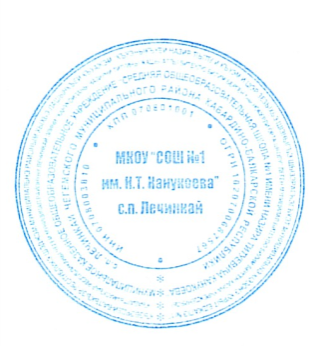   Директор МКОУ «СОШ №1 им.     Н.Т. Канукоева» с.п. Лечинкай   __________/Канукоева М.Б.    «___»_______2021 г. План  работыпо профилактике и предотвращению террористических актов на 2021-2022 учебный год.№МероприятиеСроки исполненияИсполнитель Реализация эффективных мер защиты школы и подготовки планов действия постоянного состава в чрезвычайных ситуациях, вызванных актамитерроризма (пропускной режим в  здание и на территорию)В теч годадежурныйИнструктажи по действиям персонала школы при обнаружении бесхозных предметов в школе и натерритории, в общественных местах, транспорте и т.д., правилам поведения при проникновенииподозрительных лиц в здание и на территорию и регулированию поведения обучающихсяВ теч годаУчитель ОБЖИнструктажи по действиям учащихся школы при обнаружении бесхозных предметов в школе и на территории, в  общественных местах, транспорте ит.д., наблюдательности и правилам поведения при обращении к ним незнакомых лицВ теч года Кл.рукНа классных часах провести беседы:1 Пропаганда утраченных за последние годы ценностей, способных объединять людей в борьбе с всеобщей опасностью терроризма.2 Разоблачения разрушительной сущности и деструктивных целей терроризма, а также тактических приемов «оболванивания» молодежиорганизаторами террористической деятельности.3 Внедрения правовых знаний, информирования учащихся о юридических последствиях участия вподготовке и осуществлении актов терроризма, других насильственных действий.4 Формирования антитеррористического сознанияподрастающего поколения.В теч года Кл.рукПроведение  занятия с работниками школы школы к проявлениям бдительности к бесхозным предметам,наблюдательности к посторонним лицам в школе1 раз в полугодие Препод ОБЖЕжедневный осмотр территории школы, зданий на территорииВ теч года Завхоз , дежурныйКонтроль над знанием тем обучающимися в рамках курса «Окружающий мир» - 1-4кл., «ОБЖ»  5-11клВ теч годаУчителя-предметникиМесячник безопасностисентябрьОтв по ВР, кл.рукИнструктажи по ТБ перед каникуламиза 2-3 дня до начала каникулКл.рукРодительские собрания в 1-11кл по теме «Как противостоять угрозетерроризма»В нач уч годаУчебные тренировки по эвакуации учащихся и сотрудниковПо графикуПрепод ОБЖ, кл.рук